-РАБОЧАЯ ПРОГРАММАпо учебному предмету«Биология» для 10 класса муниципального бюджетного общеобразовательного учреждения «Кириковская средняя школа»Срок реализации: 1годСоставила:учитель первой квалификационной категорииМедведева Нина Михайловна2019 -2020 учебный год1.Пояснительная записка     Настоящая рабочая программа составлена на основании базисного учебного плана общеобразовательных учреждений Российской Федерации, утвержденный приказом Минобразования РФ № 1312 от 09. 03. 2004, Федерального компонента государственного образовательного стандарта, утвержденного Приказом Минобразования РФ от 05. 03. 2004 года № 1089, утвержденного приказом от 7 декабря . № 302 федерального перечня учебников, рекомендованных (допущенных) к использованию в образовательном процессе в образовательных учреждениях, реализующих программы общего образования, учебного плана муниципального бюджетного образовательного учреждения «Кириковская средняя школа» (10класс) на 2019-2020 учебный год, учебника И.Н. Пономаревой « Биология. 10  класс», М.,  издательский центр « Вентана- Граф» 2017 год. Допущено Министерством образования и науки РФ, положения о рабочей программе педагога  муниципального бюджетного общеобразовательного учреждения «Кириковская средняя  школа» реализующего предметы, курсы и дисциплины общего образования от 30 мая 2019 года    Программа является базовой. В целом на изучение предмета  Биология   в 10 классе в 2019 -2020 учебном году отводится 35 часов.  Один  час в неделю.    Промежуточная аттестация проводится в соответствии с Положением о текущей и промежуточной аттестации в Кириковской  средней школе (принято на педагогическом совете) с 05.05.2020 по 25. 05 2020 г в форме тестирования.    Целью курса биологии в 10 классе состоит в подготовке высокоразвитых людей, способных к активной деятельности, развитие индивидуальных способностей, формирование современной картины мира в мировоззрении учащихся.    Программа предусматривает отражение современных задач, стоящих перед биологической наукой, решение которых направлено на сохранение окружающей среды, живой природы и здоровья человека. Особое внимание уделено развитию экологической и валеологической культуры молодежи.2.Планируемые результаты освоения предметаВ результате обучения учащиеся должны:    - характеризовать (описать) основные уровни организации живой природы, их компоненты, процессы и значение в природе; понятие «биосистема»; учение В.И. Вернадского о биосфере и ноосфере; возникновение жизни на Земле и эволюции органического мира; значение живого вещества в биологическом круговороте веществ и потоке энергии; биосферу как глобальную биосистему и экосистему; устойчивости экосистем; вид, его критерии, популяцию как структурную единицу вида и единицу эволюции; учение Ч.Дарвина об эволюции, его развитие; движущие силы эволюции, причины многообразия вводов и приспособленности организмов к среде обитания; видообразование как процесс увеличения видов; происхождение человека и движущие силы антропогенеза; основные направления эволюции, ароморфозы и идиоадаптации в растительном и животном мире.     - сравнивать (распознавать, узнавать, определять) свойства биосистем разных уровней организаций; природные биогеоценозы и агробиоценозы,                           - обосновывать (объяснять, сопоставлять, делать выводы) значение уровней организации жизни в природе; роль биологического круговорота в устойчивости биосферы; роль многообразия популяций и видов в сохранении равновесия в экосистемах; регулирование численности популяций для сохраненияустойчивости экосистем; роль продуцентов, консументов, редуцентов, абиотического окружения и человека в экосистемах и агроэкосистемах; значение биологического разнообразия в устойчивом развитии природы; меры охраны живой природы; роль эволюции в развитии живой природы.    - применять знания по биологии для формирования картины мира; доказательства единства органического мира; оценки состояния окружающей среды; объяснения функций живого вещества, происхождения жизни и этапов эволюции, типов связей и зависимостей в биогеоценозе; гуманного, этического поведения в природе; охраны природы и редких, исчезающих видов; доказательства уникальной ценности жизни, всего живого; сохранения своего здоровья;   - владеть умениями сравнивать, доказывать; вычленять основные идеи в учебном материале; пользоваться предметным и именным указателями при работе с определителями растений и животных; составлять тезисы текста, конспектировать текст, готовить рефераты, составлять схемы на основе работы с текстом учебника и литературой для дополнительного чтения по биологии.                   3.Содержание учебного предмета4.Тематическое планирование с указанием количества часов на освоение каждой темы.5.Список литературы, используемый при оформлении рабочей программы.1.Акимов С.И. и др. Биология в таблицах, схемах, рисунках. Учебно-образовательная серия. - М: Лист-Нью, 2004. 2.Биология: Справочник школьника и студента/Под ред. З.Брема  и      И.Мейнке; Пер. с нем. – 3-е изд., стереотип. – М.: Дрофа, 2013. 3.Болгова И.В. Сборник задач по общей биологии с решениями для поступающих в вузы. - М: ОО «ОНИКС 21 век», «Мир и образование», 2011.4.Борзова ЗВ, Дагаев АМ. Дидактические материалы по биологии: Методическое пособие. (6-11 кл) -  М: ТЦ «Сфера», 2015. 5.Лернер Г.И. Общая биология (10-11 классы): Подготовка к ЕГЭ. Контрольные и самостоятельные работы/ Г.И.Лернер. – М.: Эксмо, 2007. 6.Сивоглазов Н.И., Агафонова И.Б., Захарова Е.Т. Общая биология. Базовый уровень. 10 – 11 класс. – М.: Дрофа, 2015. 7.Общая биология. Учебник для 10-11 классов с углубленным изучением биологии в школе./ Л.В. Высоцкая, С.М. Глаголев, Г.М. Дымшиц. М., Просвещение, 1995.8.Федорос Е.И., Нечаева Г.А. Экология в экспериментах: учеб. пособие для учащихся 10 – 11 кл. общеобразоват. учреждений. – М.: Вентана-Граф, 2012.  9.Экология: Система заданий для контроля обязательного уровня подготовки выпускников средней школы/ Авт. В.Н. Кузнецов. - М.: Вентана-Граф, 2004. 10.Экология в экспериментах: 10 – 11 классы: методическое пособие. – М.: Вентана-Граф, 2006. СОГЛАСОВАНО: Заместитель по учебно-воспитательной работе Сластихина Н.П.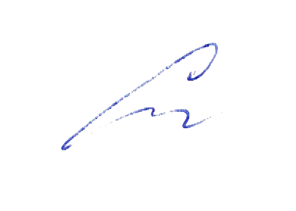 «30»августа 2019 год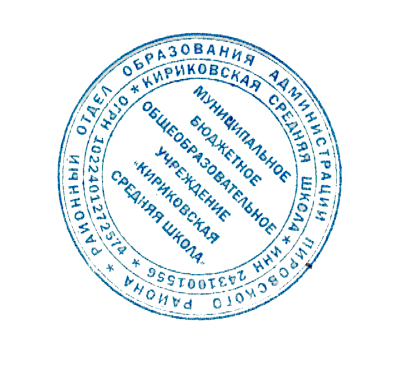 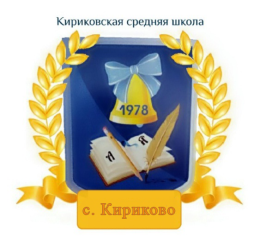 УТВЕРЖДАЮ: Директор муниципального бюджетного общеобразовательного учреждения «Кириковская средняя школа»_________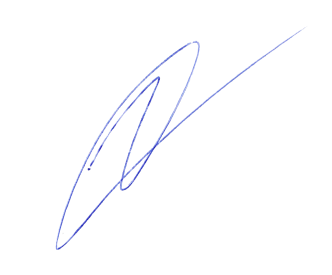 Ивченко О.В.«30» августа 2019 год№Раздел, темаКоличество часов1.Введение в курс общебиологических явлений62.Биосферный уровень организации жизни93.Биогеоценотический уровень организации жизни84.Популяционно- видовой уровень жизни1235№
п/пНаименование раздела и темКоличество часовДатаВВЕДЕНИЕ В КУРС ОБЩЕЙ БИОЛОГИИ 61Что изучает общая биология 
15.092Основные свойства жизни 
112.093Структурные уровни организации жизни
119.094Значение практической биологии
126.095Методы биологических исследований13.106Живой мир и культура110.10Биосферный уровень организации жизни97Учение В.И. Вернадского о биосфере
Лабораторная работа №1« Определение пылевого загрязнения воздуха»117.108Происхождение живого вещества124.109Биологическая эволюция в развитии биосферы.17.1110Биосфера как глобальная экосистема114.1111Круговорот веществ в природе.121.1112Человек как житель биосферы128.1113Особенности биосферного уровня организации жизни и его роль на Земле 15.1214Взаимоотношения человека и природы как фактор развития биосферы.112.12 15Экологические факторы и их значение119.12БИОГЕОЦЕНОТИЧЕСКИЙ УРОВЕНЬ ОРГАНИЗАЦИИ ЖИЗНИ916Биогеоценоз как особый уровень организации жизни.126.1217Биогеоценоз как биосистема и экосистема
116.0118Строение и свойства биогеоценоза
123.0119Совместная жизнь видов в биогеоценозахЛабораторная работа №2«Исследование черт приспособленности растений и животных к условиям жизни в лесном  биогеоценозе»130.0120Причины устойчивости биогеоценозов.16.0221Зарождение и смена биогеоценозов.113.0222Сохранение разнообразие биогеоценозов.120.0223Экологические законы природопользования.127.02ПОПУЛЯЦИОННО-ВИДОВОЙ УРОВЕНЬ ОРГАНИЗАЦИИ ЖИЗНИ1224Вид, его критерии и структура.Лабораторная работа №3«Обнаружение признаков ароморфозов у растений и животных» 15.0325Популяция как форма существования вида и как особая генетическая система.
112.0326Популяция как основная единица эволюции
119.03 27Видообразование – процесс увеличения видов на Земле.
12.0428Этапы происхождения человека19.0429Человек как уникальный вид живой природы. 
116.0430История развития эволюционных идей.
123.0431Основные закономерности эволюции
130.0432Промежуточная аттестация (тестирование)17.0533Основные направления эволюции
114.0534Проблема сохранения видов.121.0535Обобщение128.05